臨時休診のお知らせ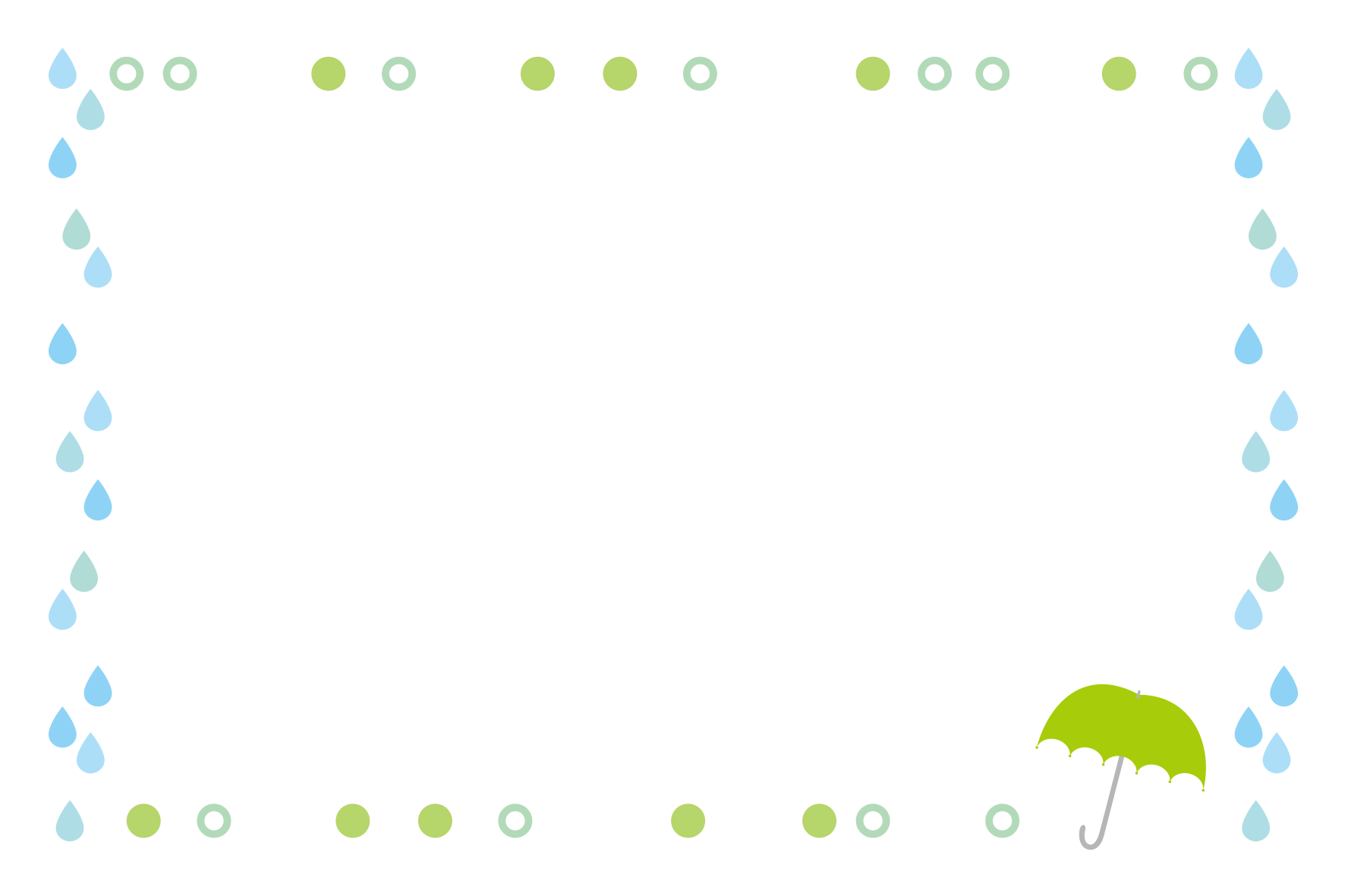 上記の日時は、臨時休診を頂いております。ご迷惑をお掛け致しますが、よろしくお願い致します。